KAIST 학부 총학생회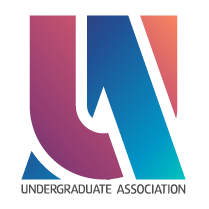 2022.08.23제 출 문학부 총학생회장 귀하:본 보고서를 전기및전자공학부의 2022년도 상반기 사업보고서로 제출합니다.2022년 08월 23일1. 사업 개요2. 사업 내용1) 사업 진행 경과2) 세부 사업 내용- 교과과목 소개 영상 보충‘전자설계 및 실험’, ‘클라우드 컴퓨팅 개론’ 두 가지 과목의 과목 소개 영상 촬영해당 과목에서 학습하는 내용과 해당 과목이 중요한 이유, 해당 과목의 선수 과목 등에 대해 질문함 -  전자과 선배님과의 복,부전공 인터뷰전산, 신소재, 물리, 수리과학, 기술 경영, 바뇌과를 복수전공, 부전공 하는 학부생과 인터뷰 진행해당 전공 트랙, 학과와 전자과와의 연계성을 중심으로 질문함인터뷰 자료를 정리하여 전자과 인스타그램, 전자과 톡방에 배포 3) 사업 참여도인터뷰 질문 작성 11분 참여3. 사업 결산4. 사업 평가1) 사업 성과 : 과목 영상을 통해 학우들이 전자과 홈페이지에서 과목에 대한 정보를 취득하고, 이를 바탕으로 강의를 선택하는 데에 도움을 줄 수 있음 인터뷰를 통해 전공트랙과 복, 부전공 학과에 대한 고민을 가진 학우들이 이에 대한 정보를 얻을 수 있음  2) 미달 목표 : 교수님과의 컨택이 이루어지지 않아 계획했던 과목들을 일부 촬영하지 못함. 인터뷰 섭외에 어려움이 있어 모든 과, 모든 전공트랙에 대한 인터뷰를 진행하지 못함 3) 제언 : 인터뷰 자료의 주기적인 업데이트를 통해 학우들에게 최신 정보를 전달하여 신뢰성을 높이는 것이 좋을 듯함 1. 사업 개요2. 사업 내용1) 사업 진행 경과2) 세부 사업 내용04/01 에 전자과 학생들을 대상으로 사전에 신청을 받아 딸기 400박스를 학부생 또는 랩 단위로 나눠드림. 딸기 박스 뿐만 아니라 딸기파티를 함께 즐길 수 있는 김밥 등의 식음료 등을 함께 제공함.3) 사업 참여도400박스 거의 모두 전자과 학부생들에게 나누어 줄 수 있었음.3. 사업 결산4. 사업 평가1) 사업 성과 전자과 학우분들이 딸기파티를 즐기는데 도움을 드림.  2) 미달 목표 대면으로 딸기파티를 진행하여 다양한 행사 및 친목활동을 기획하였으나, 자주 바뀌는 코로나 상황으로 인해 대면 행사 진행에 어려움을 겪음. 앞으로는 코로나 상황에 따라 기획한 활동들을 추진하며, 사업을 보다 더 크고 다양하게 발전시킬 예정. 또한 대면으로 행사가 진행된다면 비대면 딸기파티 보다 더 다양한 전자과 학생들 간의 커뮤니케이션이 생길 것으로 보임.3) 제언코로나 상황이 없어진다면 위 미달 목표에서 언급한 바와 같이 대면으로 행사를 진행하는 것이 좋을 듯함.1. 사업 개요2. 사업 내용1) 사업 진행 경과2) 세부 사업 내용전기 및 전자공학부 전공 과목, 개별 연구 후기 작성을 독려하기 위해 후기 작성 인증을 수집하고 상품을 전달함.3) 사업 참여도OTL 참여 인증을 통해 40명이 참가하였으며 참기 인증 뿐만 아니라 본 행사를 위해 많은 후기들을 남겨줌.3. 사업 결산4. 사업 평가1) 사업 성과 학우들에게 OTL 사이트에 후기를 작성할 것을 독려함으로써 지난 학기 수업 및 개별연구에 대한 후기를 늘리고 나아가서는 전자과 학생들의 자발적인 후기 작성을 기대함.2) 미달 목표 본 학기는 개별 연구 후기의 수가 충분하지 않음.3) 제언꾸준히 해당사업을 진행하여 전자과 과목들에 대한 충분한 후기들이 작성되었으면 함.1. 사업 개요2. 사업 내용1) 사업 진행 경과2) 세부 사업 내용여학우 모임은 N1 다목적 홀에서 진행함.학생 MC들의 여학우 모임 소개로 시작하여 학부장 인사말, 권경하 교수님께서 준비해주신 선배들의 조언, 팀별 아이스브레이킹 게임 진행. 팀별로 교수님들과 함께 테이블에서 식사 및 자유롭게 자리를 이동하며 행사를 진행하였음.3) 사업 참여도전기및전자공학부 여학우 약 90명과 전기및전자공학부의 교수님 16분께서 참석(여교수님 5분 모두 참석)선배님들의 이야기에서 집중도가 굉장히 좋았고, 게임 또한 적극적인 참여성을 보였음. 식사 시간에도 좋은 분위기에서 대화가 이루어졌음.3. 사업 결산4. 사업 평가1) 사업 성과 대면으로 여학우모임을 성공적으로 진행한 점에 의의가 있으며, 전기및전자공학부의 여학우들이 여학우 간의 네트워크 형성과 교수님들을 직접 만나 대화를 나눌 기회를 제공한 점이 가장 큰 성과임.2) 미달 목표 식사 시간에 교수님들이 자리를 이동하시는 간격이 짧았던 점, 여학우 간에 대화할 시간이 많지 않았던 점 등의 피드백이 있었고, 행사가 종료된 후에도 여학우나 교수님께 자연스럽게 연락을 주고받을 수 있을 분위기가 형성되기를 원하는 참가자들이 많았음. 또한 선배들의 조언을 더 듣고 싶어하는 피드백도 있었음.3) 제언이번 여학우 모임은 3년만에 대면으로 진행되어 친목을 위한 무겁지 않은 분위기를 형성하고자 하였음. 친목 뿐만 아니라 선배님과 교수님들의 조언을 더 길게 들을 수 있도록 다음 여학우 모임을 기획하는 것이 좋을 것 같음. 또한 행사가 종료된 후에도 인연을 이어갈 수 있도록 장치를 마련하면 좋을 것 같음.1. 사업 개요2. 사업 내용1) 사업 진행 경과2) 세부 사업 내용10여개의 친목 활동을 통해 다양한 친목 활동을 도모하고 시험 기간 시 공부 관련 활동, 이벤트를 시험기간에 조별로 함께 공부하는 활동을 기획하였음.3) 사업 참여도4인 팀으로 18팀, 3인 1팀 총 75명이 본 사업에 참여함.3. 사업 결산4. 사업 평가1) 사업 성과 사업 특성상 참가 학생 전원의 활발한 참여는 기대하기 힘들지만 많은 학생들이 기존의 친목 사업과는 달리 단순히 술 마시기, 밥 먹기 등 뿐만 아니라 다양한 대면 활동을 진행하고 각각에 점수를 부여하여 학생들의 많은 친목활동을 도모할 수 있었고 학업 활동 역시 기획하여 학업 관련 활동도 진행함	 2) 미달 목표 대면 활동이 가능해진 시점에서 상위권 팀들은 모두 비대면 활동을 통해 비교적 쉽게 점수를 얻음으로써 높은 점수를 쌓는 상황이 발생함. 기존의 목표인 대면 활동 도모의 의미가 퇴색됨.3) 제언후에 사업을 진행할 때에는 비대면 항목을 없애고 취미보다는 전공 수업을 위주로 학생들의 팀을 맺어주는 것이 전자과 친목 사업으로서 의의가 있을 것.1. 사업 개요2. 사업 내용1) 사업 진행 경과2) 세부 사업 내용- 전기및전자공학부 주/복/부전공 학부생 중 과비 납부자 중 신청자에 한하여 추첨을 통해 간식이벤트 당첨자를 선정, 이후 간식 배부- 위의 과정을 중간고사와 기말고사 2회에 걸쳐서 실시함3) 사업 참여도전기및전자공학부 주/복/부전공 학부생 약 900여명 중 200여명 신청, 100여명 참여 3. 사업 결산4. 사업 평가1) 사업 성과대면으로 간식이벤트를 진행하면서 시험기간에 지친 전기및전자공학부 학생들을 위해서 중간고사에는 싸이버거 세트를 제공하였고, 기말고사에는 다양한 과자, 젤리, 그리고 음료를 담은 간식 꾸러미를 제공함. 든든한 간식을 제공하여 시험공부에 지친 전자과 학생들을 위한 복지사업을 진행하였다는 점에 큰 의의가 있음. 2) 미달 목표사업 수혜 인원이 사전에 선정 되어 있음으로 인해 아쉽게도 간식이벤트 행사의 혜택을 받지 못한 학생들이 일부 생겨 보다 더 많은 인원들을 대상으로 한 간식이벤트를 진행하자는 피드백이 있었음.3) 제언기말고사 때 기존의 싸이버거 세트 대신 새롭게 간식꾸러미 형태로 간식이벤트를 진행함으로써 사업 수혜 인원도 늘렸음. 앞으로 사업 수혜 인원을 조금 더 늘리고 두 이벤트를 번갈아 진행하는 것이 학생들에게 더 다양한 복지를 제공한다는 점에서 좋을 것 같음.1. 운영위원 명단2. 집행위원 명단3. 비고 사항전기및전자공학부 학생회 운영위원회는 22년도 상반기에 다음과 같은 활동을 진행하였습니다.1. 21학번 과대표단 선거를 진행하였습니다.2. 진입생 환영회를 기획하여 3/10 에 진행하였습니다.3. 단실 이동으로 인한 단실 비품 교체 및 단실 관리를 진행하였습니다.4. 전기및전자공학부 학생회 여름 LT를 기획하고 준비하였습니다.이와 같은 활동 뿐만 아니라 매주 회의를 통해 집행부원들의 학생회 업무 및 회의 관리를 운영위원회 차원에서 진행하였습니다.1. 국서/TF 구조  1) 기획부    (1) 활동 요약 : 사업 기획에 주체적으로 참여하여 사업들의 기획안 작성    (2) 부서원 명단 : 조재희, 김태일, 남지훈, 안시현, 길다현, 박연재, 이서진, 이진영, 정범수, 홍의상  2)  소통부    (1) 활동 요약 : 학과 내 소통 활성화를 담당하여 sns 소통 담당, 소통창구 담당 및 fEEdback 사업 담당    (2) 부서원 명단 : 곽서현, 배지호, 이정홍, 정하민, 공호영, 이효린, 조은규, 정진영, 최서강    (3) 진행한 사업명 : fEEdback 사업  3) 총무부    (1) 활동 요약 : 각종 회계업무 담당    (2) 부서원 명단 : 허찬, 김영서, 윤승환, 정찬희  4) 국제부    (1) 활동 요약 : 각종 공지 번역 및 외국인 학생들과의 소통 담당    (2) 부서원 명단 : 김아형, 조홍훈, 이동현, 이재준, 윤채원  5) 미디부    (1) 활동 요약 : 카드뉴스, 동영상 등의 자료 제작    (2) 부서원 명단 : 정민철, 강준범, 조형진, 문수2. 조직도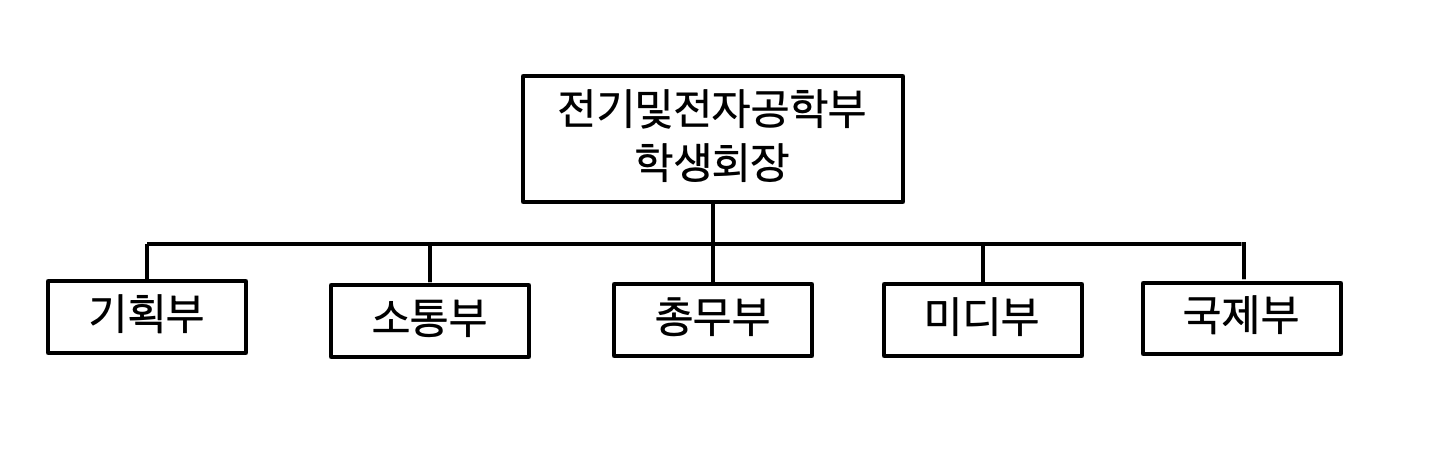 전기및전자공학부 2022년도 상반기 사업보고서기구명전기및전자공학부직위/이름학생회장/강신재서명담당자기구장서명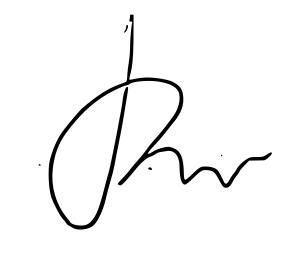 Ⅰ. 사업 개요사업번호사업명사업기간담당자1테크트리2022.03.21 ~ 2022.05.31홍의상2전자과 딸기파티2022.02.28 ~ 2022.04.01박연재3fEEdback2022.02.28 ~ 2022.08.16곽서현4여학우모임2022.03.22 ~ 2022.05.16이효린56BuddEE간식이벤트2022.03.02 ~ 2022.06.182022.03.07 ~ 2022.05.27조재희김영서Ⅱ. 사업별 보고1테크트리1) 사업 방식전자과 선배님과의 복,부전공 인터뷰교과과목 소개 영상 보충2) 사업 준비 기간2022.03.21 ~ 2022.05.313) 사업 일시상시4) 사업 결산164,200원5) 담당부서/담당자전기및전자공학부 학생회 테크트리 TF / 홍의상날짜내용비고2022.03.21~2022.04.01과목 소개영상 과목 선정 및 교수님 섭외2022.04.02~2022.04.17인터뷰 질문 작성 설문 배포2022.04.18~2022.04.24인터뷰 학부생 섭외2022.04.25~2022.05.02과목소개영상 촬영2022.05.03~2022.05.09인터뷰 질문 선정2022.05.10~2022.05.17인터뷰 진행2022.05.18~2022.05.31인터뷰 자료 정리 및 배포담당소항목출처세부항목코드예산결산비율비고테크트리TF테크트리자치학부생 인터뷰 사례비A1₩120,000₩119,20099.3%8명*14,900테크트리TF테크트리자치인터뷰 질문 상품A2₩45,000₩45,000100%10명*4,500테크트리TF테크트리계계계₩165,000₩164,20099.5%2전자과 딸기파티1) 사업 방식대면으로 딸기 배부2) 사업 준비 기간2022.02.28 ~ 2022.04.013) 사업 일시2022.04.014) 사업 결산1,000,760원5) 담당부서/담당자전기및전자공학부 학생회 딸기파티 TF / 박연재날짜내용비고2022.02.28~2022.03.31딸기파티 기획 및 재료 준비2022.04.01딸기파티 행사 진행담당소항목출처세부항목코드예산결산비율비고전자과 딸기파티 TF딸기파티본회계딸기파티 준비물 구매B1₩1,000,000₩940,76094.1%전자과 딸기파티 TF딸기파티본회계공유이벤트 상품B2₩50,000₩60,000120.0%전자과 딸기파티 TF딸기파티계계계₩1,050,000₩1,000,76095.3%3fEEdback1) 사업 방식교내 SPARCS에서 제공하는 OTL 사이트에 수업 과목 후기 및 개별연구 후기 작성 독려2) 사업 준비 기간2022.02.28 ~ 2022.05.043) 사업 일시2022.05.05 ~ 2022.08.164) 사업 결산512,280원5) 담당부서/담당자전기및전자공학부 학생회 소통부 / 곽서현날짜내용비고2022.02.28~2022.05.04OTL 후기 수집 양식 제작2022.05.05~2022.06.24사업 홍보 및 진행2022.06.25~2022.08.16우수후기 선정 및 상품 전달 담당소항목출처세부항목코드예산결산비율비고fEEdback TFfEEdback 사업본회계과사 지원 상품 1의 제세공과금C1₩269,000₩274,580102.1%전년도 하반기 사업 기준, 상품 제공 관련 제도 변경으로 인한 추가 경정fEEdback TFfEEdback 사업본회계과사 지원 상품 2의 제세공과금C2₩119,000₩87,70073.7%전년도 하반기 사업 기준, 상품 제공 관련 제도 변경으로 인한 추가 경정fEEdback TFfEEdback 사업자치참여 독려 상품 3C3₩90,000₩50,00055.6%전년도 하반기 사업 기준, 기프티콘,학생회비 납부자 대상fEEdback TFfEEdback 사업자치참여 독려 상품 4C4₩100,000₩100,000100.0%전년도 하반기 사업 기준, 기프티콘,학생회비 납부자 대상fEEdback TFfEEdback 사업계계계₩578,000₩512,28088.6%4여학우모임1) 사업 방식전자과 여학우 선배님들의 조언을 듣고, 여학우들과 교수님들을 만나는 자리를 마련한다.2) 사업 준비 기간2022.03.22 ~ 2022.05.163) 사업 일시2022.05.164) 사업 결산0원5) 담당부서/담당자전기및전자공학부 학생회 여학우모임 TF / 이효린날짜내용비고2022.03.22 ~ 2022.04.04사업 계획2022.04.04 ~ 2022.04.27홍보 및 신청 설문 진행2022.04.27 ~ 2022.05.09케이터링 업체 선정, 배너 제작2022.05.16행사 진행담당소항목출처세부항목코드예산결산비율비고여학우 모임여학우 모임 행사 준비없음참여자 상품D1---%여학우 모임여학우 모임 행사 준비계계계₩0₩0-%여학우 모임합계합계합계합계₩0₩0-%5BuddEE1) 사업 방식다양한 활동을 통해 전자과 학생들 사이의 친목은 물론 학업 향상을 도모하고자 함2) 사업 준비 기간2022.03.02 ~ 2022.03.263) 사업 일시2022.03.29~2022.06.184) 사업 결산2,275,000원5) 담당부서/담당자전기및전자공학부 학생회 BuddEE TF / 조재희날짜내용비고2022.03.02 ~ 2022.03.26조별 활동 목록 계획, 홍보, 참가 신청2022.03.29 ~ 2022.04.181차 활동 기간 2022.04.27 ~ 2022.06.182차 활동 기간담당소항목출처세부항목코드예산결산비율비고BuddEE TFBuddEE 사업자치공유이벤트E1₩160,000₩160,000100.0%BuddEE TFBuddEE 사업자치활동 지원금E2₩1,600,000₩1,715,000107.2%BuddEE TFBuddEE 사업자치상금E3₩400,000₩400,000100.0%BuddEE TFBuddEE 사업계계계₩2,160,000₩2,275,000105.3%6간식이벤트1) 사업 방식전자과 과비 납부자들을 대상으로 한 시험기간 간식이벤트2) 사업 준비 기간2022.03.07~2022.05.253) 사업 일시2022.04.04, 2022.05.274) 사업 결산1,020,190원5) 담당부서/담당자전기및전자공학부 간식이벤트 TF / 김영서날짜내용비고2022.03.07 ~ 2022.03.14간식 품목, 수량 예산 선정2022.03.15 ~ 2022.03.21카드뉴스 제작, 중간고사 이벤트 당첨자 선정2022.04.04중간고사 간식이벤트 진행2022.05.09 ~ 2022.05.132022.04.272022.05.27카드뉴스 제작, 기말고사이벤트 당첨자 선정기말고사 간식이벤트 진행담당소항목출처세부항목코드예산결산비율비고간식이벤트 TF간식이벤트자치중간고사 간식F1₩500,000₩496,50099.3%간식이벤트 TF간식이벤트자치기말고사 간식F2₩500,000₩523,690104.7%간식이벤트 TF간식이벤트계계계₩1,000,000₩1,020,190102.0%Ⅲ. 학부∙학과 학생회 운영보고1위원 명단이름학번직책근거 규정강신재20200006학생회장, 20과대표전기및전자공학부 학생회칙 제 21조조재희20200617기획부장, 20부과대표전기및전자공학부 학생회칙 제 21조곽서현허찬홍의상이효린박연재김영서202000302020069920210699202105422021024420210123소통부장, 20부과대표총무부장, 20부과대표21과대표21부과대표21부과대표21부과대표전기및전자공학부 학생회칙 제 21조전기및전자공학부 학생회칙 제 21조전기및전자공학부 학생회칙 제 21조전기및전자공학부 학생회칙 제 21조전기및전자공학부 학생회칙 제 21조전기및전자공학부 학생회칙 제 21조이름학번소속 부서직책강신재20200006없음학생회장 /20 과대표조재희20200617기획부기획부장 /20 부과대표김태일20200178기획부기획부원남지훈20200200기획부기획부원안시현20200365기획부기획부원길다현20210046기획부기획부원박연재20210244기획부기획부원 /21 부과대표이서진20210458기획부기획부원이진영20210518기획부기획부원정범수20210577기획부기획부원홍의상20210699기획부기획부원 /21과대표곽서현20200030소통부소통부장 /20 부과대표배지호20200295소통부소통부원이정홍20200496소통부소통부원정하민20200598소통부소통부원공호영20210028소통부소통부원이효린20210542소통부소통부원 /21 부과대표조은규20210613소통부소통부원정진영20210598소통부소통부원최서강20210643소통부소통부원허찬20200699총무부총무부장 /20 부과대표김영서20210123총무부총무부원 /21 부과대표윤승환20210418총무부총무부원정찬희20210600총무부총무부원김아형20200115국제부국제부장조홍훈20200623국제부국제부원이동현20210450국제부국제부원이재준20210493국제부국제부원윤채원20210426국제부국제부원정민철20200571미디부미디부장강준범20200010미디부미디부원조형진20210620미디부미디부원문수20210216미디부미디부원2운영위원회 운영보고3집행위원회 운영보고